DICHIARAZIONE PER ACCETTAZIONE DELLA CANDIDATURAIl/La sottoscritto/a _______________________________________________________________________nato/a____________ a ___________________ il _________ / _________ / _________in qualità di	 □ GENITORE 	□ PERSONALE INSEGNANTE	□ PERSONALE A.TA DICHIARAdi accettare la candidatura nella lista contraddistinta dal seguente motto:______________________________________________________________________________________ n ………… COMPONENTE □ GENITORE □ PERSONALE INSEGNANTE	□ PERSONALE ATAper l’elezione del Consiglio d’Istituto Il/La stesso/a fa inoltre presente di non far parte né intende far parte di altre liste della stessa componente e per lo stesso Consiglio di Istituto. In fede Data FIRMA DEL DICHIARANTE _________________________Tipo Documento__________________________ rilasciato da___________________il ________________ Visto dichiaro autentica la firma del /la sig./ra_________________________________________________ apposta in mia presenza in data odierna. 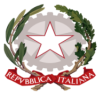 Ministero dell'Istruzione, dell’Università e della RicercaUfficio Scolastico Regionale per il LazioIstituto Comprensivo “Via F. Laparelli 60”00176 Roma via F.Laparelli 60  XIV distretto    0624419571  0624411119 - rmic8ck00b@istruzione.it  - pec: rmic8ck00b@pec.istruzione.itcod.fisc.: 97615670581 - cod.mecc.: rmic8ck00b; sito web: www.icvialaparelli.gov.it